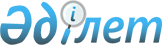 О внесении дополнения в приказ исполняющего обязанности Министра культуры и спорта Республики Казахстан от 15 марта 2019 года № 64 "Об утверждении Правил отбора кинопроектов, претендующих на признание их национальными фильмами, для оказания государственной финансовой поддержки по их производству"Приказ Министра культуры и спорта Республики Казахстан от 3 июля 2019 года № 188. Зарегистрирован в Министерстве юстиции Республики Казахстан 4 июля 2019 года № 18975
      ПРИКАЗЫВАЮ:
      1. Внести в приказ исполняющего обязанности Министра культуры и спорта Республики Казахстан от 15 марта 2019 года № 64 "Об утверждении Правил отбора кинопроектов, претендующих на признание их национальными фильмами, для оказания государственной финансовой поддержки по их производству" (зарегистрирован в Реестре государственной регистрации нормативных правовых актов под № 18405, опубликован 1 апреля 2019 года в Эталонном контрольном банке нормативных правовых актов Республики Казахстан) следующее дополнение:
      Правила отбора кинопроектов, претендующих на признание их национальными фильмами, для оказания государственной финансовой поддержки по их производству, утвержденные указанным приказом:
      дополнить пунктом 15 следующего содержания:
      "15. Сроки, указанные в пунктах 3, 5, 7 и 11 настоящих Правил в первый год функционирования Центра продлеваются до шести месяцев.".
      2. Департаменту по делам культуры и искусства Министерства культуры и спорта Республики Казахстан в установленном законодательством порядке обеспечить:
      1) государственную регистрацию настоящего приказа в Министерстве юстиции Республики Казахстан;
      2) в течение десяти календарных дней со дня государственной регистрации настоящего приказа направление его в электронном виде на казахском и русском языках в Республиканское государственное предприятие на праве хозяйственного ведения "Институт законодательства и правовой информации Республики Казахстан" Министерства юстиции Республики Казахстан для официального опубликования и включения в Эталонный контрольный банк нормативных правовых актов Республики Казахстан;
      3) в течение двух рабочих дней после введения в действие настоящего приказа размещение его на интернет-ресурсе Министерства культуры и спорта Республики Казахстан;
      4) в течение двух рабочих дней после исполнения мероприятий, предусмотренных настоящим пунктом, представление в Департамент юридической службы Министерства культуры и спорта Республики Казахстан сведений об исполнении мероприятий.
      3. Контроль за исполнением настоящего приказа возложить на курирующего вице-министра культуры и спорта Республики Казахстан.
      4. Настоящий приказ вводится в действие по истечении десяти календарных дней после дня его первого официального опубликования.
					© 2012. РГП на ПХВ «Институт законодательства и правовой информации Республики Казахстан» Министерства юстиции Республики Казахстан
				
      Министр культуры и спорта
Республики Казахстан 

А. Раимкулова
